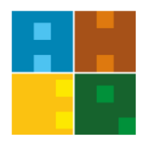 T.C.ALANYA HAMDULLAH EMİN PAŞA ÜNİVERSİTESİLİSANSÜSTÜ EĞİTİM ENSTİTÜSÜ YÜKSEK LİSANS TEZİ     DEĞERLENDİRİLMESİNE YÖNELİK KİŞİSEL RAPORÖĞRENCİNİN ADI-SOYADI	       :		ANABİLİM DALI			       : DANIŞMANIN ADI SOYADI	       : JÜRİ ÜYESİNİN ADI-SOYADI, KURUMU: 1.TEZ ÇALIŞMASININ DEĞERLENDİRİLMESİ:İntihal yazılım programında belirlenen tek ve genel kaynak benzerlikleri etik açıdan uygun mudur?Evet □				Hayır □Tezde kullanılan yöntemler ve araçlar yeterli mi?Evet □				Hayır □Tez çalışmasındaki literatür araştırması yeterli mi?Evet □				Hayır □Tezin Sonuç bölümü, yeterli ve tez içeriğine uygun mu?Evet □				Hayır □Tez başlığı ve tez içeriği uyumlu mu?Evet □				Hayır □Özet ve anahtar kelimeler, tez içeriğine uygun mu?Evet □				Hayır □Tezdeki şekiller ve tablolar, çalışmanın içeriğine uygun mu?Evet □				Hayır □Kaynaklar uygun ve yeterli mi?Evet □				Hayır □GENEL DEĞERLENDİRME ve SONUÇ: 									                    Tarih ve İmzaTezin Başlığı: Adı Soyadıe-postaFaksTelefon